DIBUJO DE GARABATOS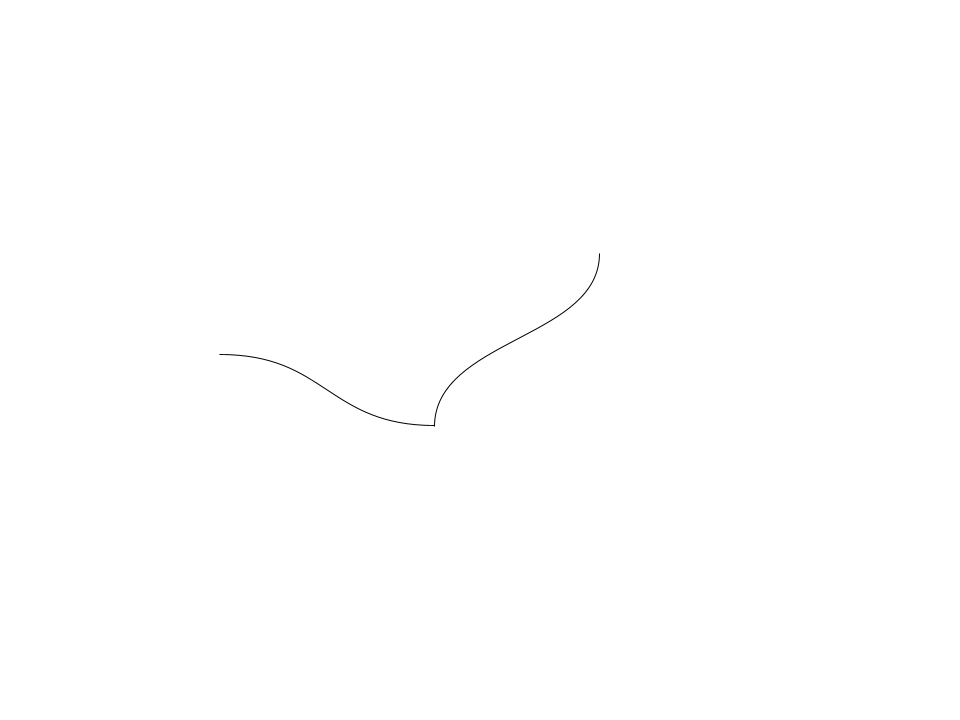 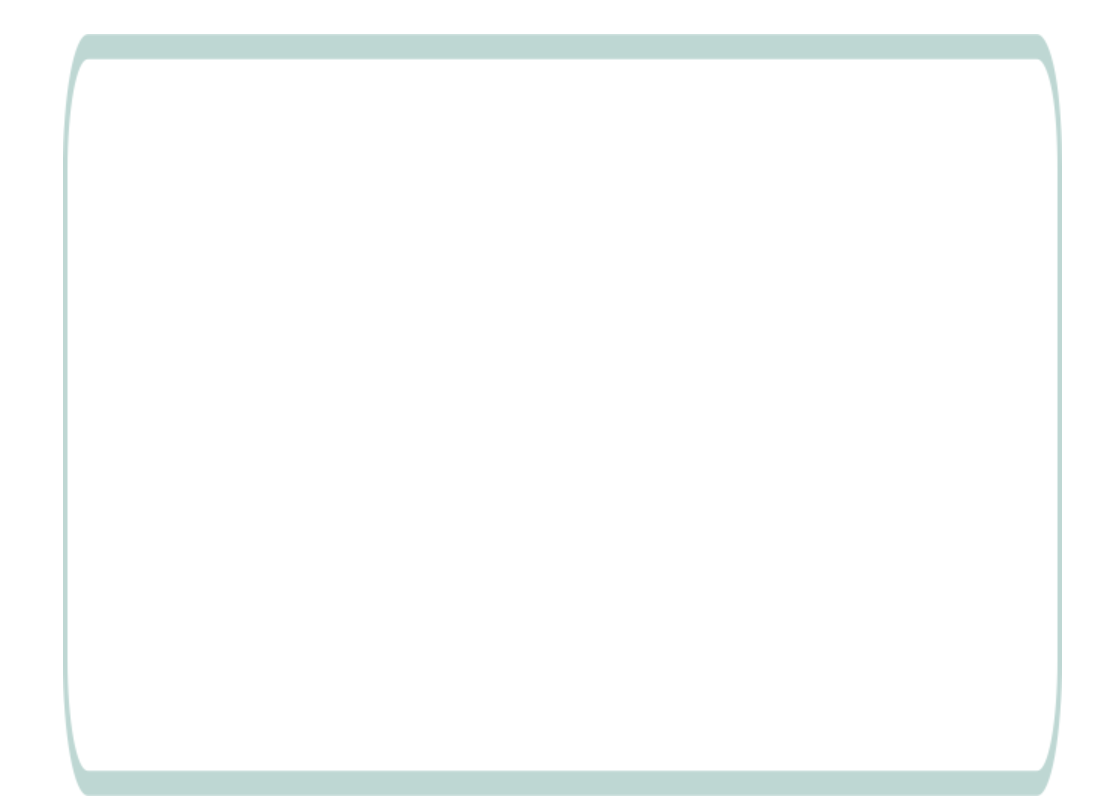 